Дата:21.12.2020.Группа:20-ЭК-2д Наименование дисциплины: Обществознание  Тема: Роль религий в современном обществе.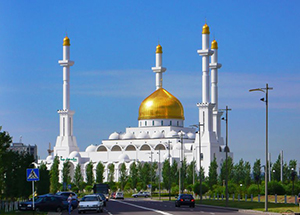 Религия (от латинского religio - святыня, набожность, предмет культа) - внутренняя убежденность в существовании сверъестественной высшей силы - Бога (или богов), который является предметом поклонения.Признаки религии:Вера в сверхъестесвенноеОрганизованное поклонение высшим силам - культ Стремление согласовать жизнь с требованиями Бога (или богов)Вера выражает специфическое отношение к действительности или воображаемым объектам, явлениям, когда их достоверность и истинность принимаются без доказательств. Она является центральной мировоззренческой позицией и одновременно психологической установкой всех религий.Вера имеет внешнюю форму проявления - культ.Культ (от латинского cultus - возделывание, уход, почитание, поклонение) - система утвердившихся религиозных действий, связанных с отношением к сверхъестественному. Например, поклоны, обряды, крестное знамение, хадж.Религия имеет свою историю. Учение считают, что исторически первыми примитивными, первобытными формами религии были:Магия - вера в существование сверхъестественных связей и отношений человека с вещами, животными, духами, устанавливаемых с помощью определенной разновидности религиозной деятельности с целью желательного воздействия на окружающий мирФетишизм - поклонение неодушевленным предметам: фигуркам, амулетам и т.д.Тотемизм - поклонение животному или растению как своему мифическому предку и защитнику Анимизм- вера в духов и души, существующих в предметах и независимо от них (например, духи гор, рек, озер или камня, дерева и т.д.)Ранние формы религии сохранились до настоящего времени в племенах, слабо связанных с соврменной цивилизацией. Все развитые современные религии содержат в себе элементы этих верований. В современном мире существуют религии, которые условно можно разделить на три большие группы:Родоплеменные примитивные верования, сохранившиеся по сей деньНацонально-государственные религии, составляющие основу религиозной жизни отдельных наций Мировые религии: Буддизм; Христианство (католицизм, православие, протестантизм); ИсламПризнаки мировых религий:Объединение крупной общности людей Наличие последователей во многих странах и среди различных народовДостаточно развитые религии имеют свою организацию - церковь, упорядочивающую жизнь религиозной общины.

Роль религии в жизни современного общества:Создает религиозную картину мира и способствует осмысления места человека в немВосполняет ограниченность, зависимость, бессилие людейУпорядочивает определенным образом помыслы, стремления людей, их деятельностьСпособствует развитию культуры общества - письменности, книгопечатания, искусства, а также осуществляет передачу накопленного наследия от поколения к поколениюОбъединяет общество или какие-то большие социальные группы Узаконивает некоторые общественные порядкиКонституция РФ гарантирует всем гражданам право на свободу совести, свободу вероисповедания, которая предполагает, что каждый человек вправе исповедовать любую религию или не исповедовать никакой, свободно выбирать, иметь и распространять религиозные и иные убеждения и действовать в соответствии с ними при условии соблюдения законов.Тесты:1.К политеистическим религиям относится1) христианство2) индуизм3) ислам4)  иудаизм2. К монотеистическим религиям относится1)индуизм2) ислам3.буддизм4) язычество3. Мировой религией является1) буддизм2)индуизм3) синтоизм4) иудаизм4. Национальной религией является1.буддизм2)  христианство3) ислам4) иудаизм6.     К группе библейских религий не относится1)    христианство2)    иудаизм3)    синтоизм4)    ислам7.     Христианство раскололось на православие и католицизм в1)554 г.                                          3) 1254 г.2)1054 г.                                        4) 1554 г,8.     Православие стало государственной религией Древнерусского государства в1) 882 г.                                          3) 1058 г.2) 988 г.                                          4) 1380 г.9.Священная книга мусульман1) Коран2) Библия3) Талмуд4) Типитака10. Выберите верное высказывание.1) государственной религией России является православие2) государственными религиями России являются православие и ислам3) государственными религиями России являются православие, ислам и иудаизм4) в России нет государственной религии11. Самой древней мировой религией является1) буддизм2) христианство3) ислам12.    За какой христианской церковью, в наибольшей мере сохранившей традиции раннего христианства, закрепилось название «ортодоксальная»?1)  католической                    3) англиканской2)   православной                   4) адвентистскойПреподаватель________________Х.С.Ибрагимова